Работы по подготовке и проведению  проекта_______________________________________________В МБДОУ «ЦРР – детский сад № 54 «Золотой ключик»Подготовка и проведение онлайн - поздравления для мам с Днем материв родительских группах WhatsAppМБДОУ «ЦРР – детский сад № 54»2020 годПроведение фотосессии__________________________________________________________Подготовка и проведение онлайн - поздравления для мам с Днем материв родительских группах WhatsAppМБДОУ «ЦРР – детский сад № 54»2020 годПроведение записи видео для поздравления__________________________________________________________Алгоритм онлайн – поздравления в родительской группе WhatsApp- открытка – поздравление с Днем Матери;- видео-поздравление всех педагогов детского сада;- фото педагогов детского сада;- стенгазета группы;- поздравление детей (песня, стихи);- фотографии с фотосессии детей с атрибутами;- открытка – поздравление с Днем матери.Поздравительная открытка для мам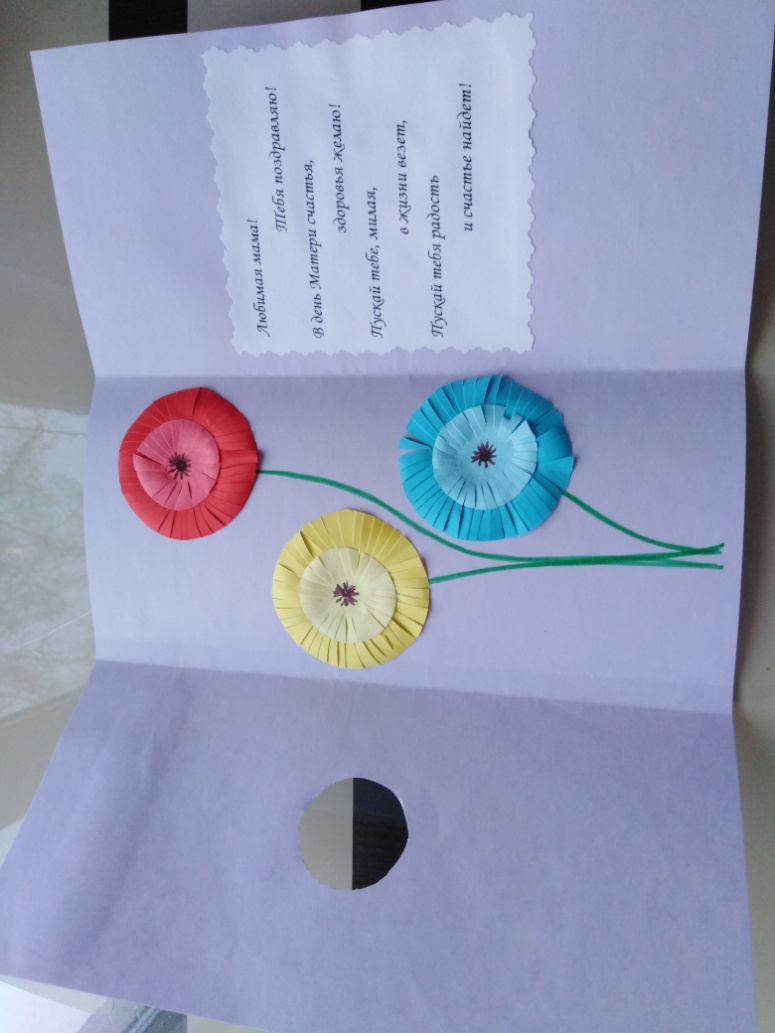 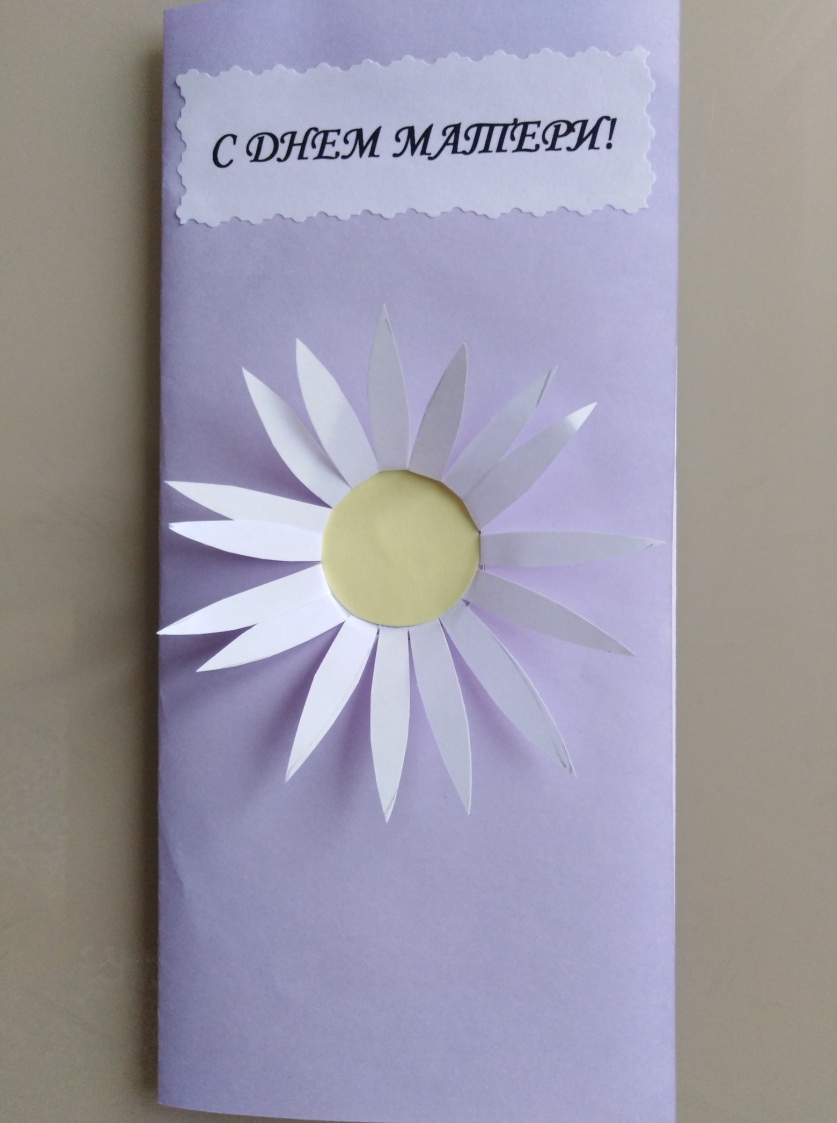 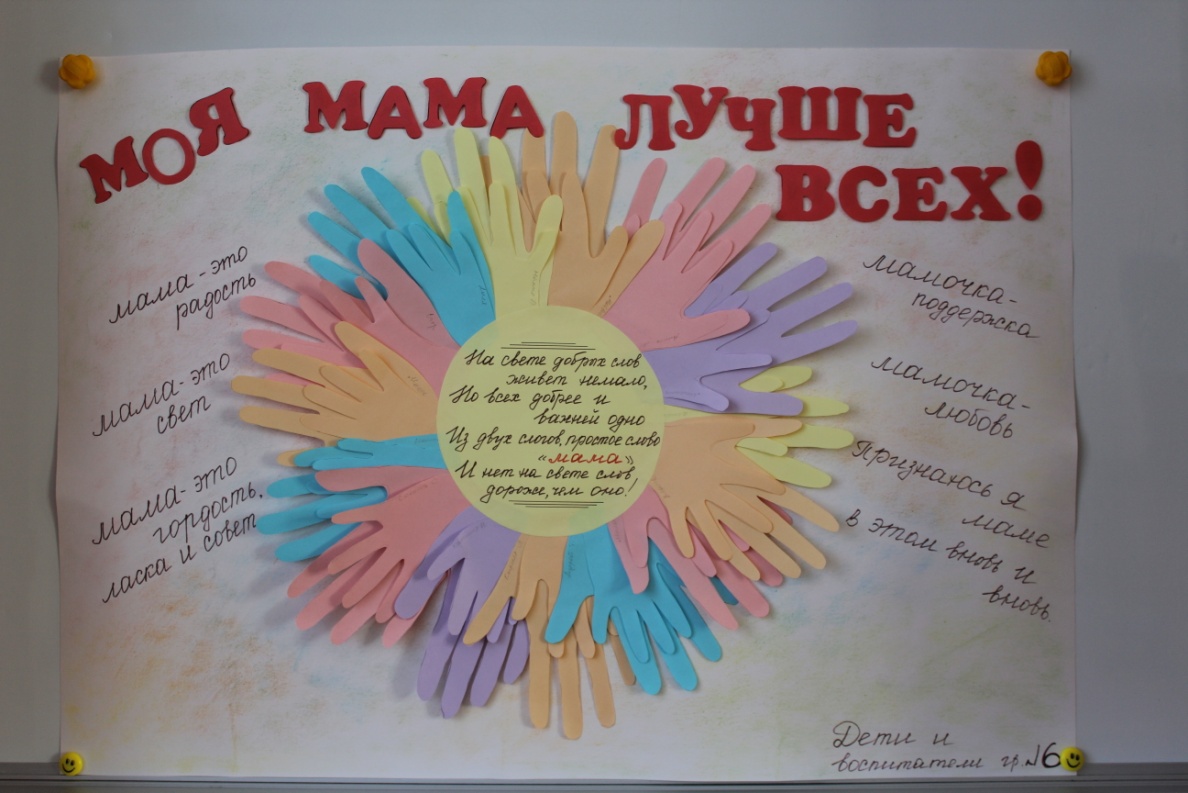 Стенгазета группыСодержаниеВыставка рисунковТематическое занятие музыкальных руководителейРазвлечение воспитателейСовместная работа (открытка)ФотосессияВидеосьемкаВидеосьемкаПримечаниеСодержаниеВыставка рисунковТематическое занятие музыкальных руководителейРазвлечение воспитателейСовместная работа (открытка)ФотосессиярепетициясъемкаДатаПримечание№п/пСодержаниеОтветственныйДата и время проведения1.Разработка оформления, места в группах и вариантов расположения детей1. (Ф.И.О)2. (Ф.И.О)3. (Ф.И.О)2.Составление графика съемки (день, время)1. (Ф.И.О)2. (Ф.И.О)3. (Ф.И.О)3.Отпавить график в группу педагогов Whatsapp(Ф.И.О)4.Фотосессия (с участием ответственных)1. (Ф.И.О)2. (Ф.И.О)3. (Ф.И.О)5.Обработка материала воспитателями группВоспитатели групп6.Другое№п/пСодержаниеОтветственныйДата и время проведения1.Разработка оформления, места в группах и вариантов расположения детей1. (Ф.И.О)2. (Ф.И.О)3. Музыкальные руководители4. Воспитатели2.Составление графика съемки (день, время)1. (Ф.И.О)2. (Ф.И.О)3. Музыкальные руководители3.Отпавить график в группу педагогов Whatsapp1. (Ф.И.О)4.Подготовка детей Музыкальные руководители, воспитатели5.Видеосъемка (с участием ответственных)1. (Ф.И.О)2. (Ф.И.О)3. (Ф.И.О)По графику6.Обработка материала воспитателями группВоспитатели группДругое